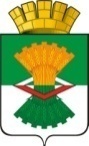 АДМИНИСТРАЦИЯМАХНЁВСКОГО МУНИЦИПАЛЬНОГО ОБРАЗОВАНИЯПОСТАНОВЛЕНИЕ 08 октября 2020 года                                                                                            № 636п.г.т. МахнёвоО присвоении статуса единой теплоснабжающей организации          В соответствии со статьей 16 Федерального закона от 6 октября                   2003 года №131-ФЗ «Об общих принципах организации местного самоуправления в Российской Федерации», Федеральным законом от 27 июля 2010 года № 190-ФЗ «О теплоснабжении», на основании Правил организации теплоснабжения в Российской Федерации, утвержденных постановлением Правительства Российской Федерации от 8 августа 2012 года № 808                       «Об организации теплоснабжения в Российской Федерации и о внесении изменений в некоторые акты Правительства Российской Федерации»,                        в связи с передачей права хозяйственного ведения на твёрдотопливные котельные, ПОСТАНОВЛЯЮ:1. Присвоить с 12 октября 2020 года статус единой теплоснабжающей организации на территории Махнёвского муниципального образования:1.1. Муниципальному унитарному предприятию «ТЕПЛОСИСТЕМЫ» Махнёвского муниципального образования, юридический адрес:624621 Свердловская область, Алапаевский район, п. Махнёво, ул. Городок Карьера, 17Б, ИНН 6677003649, КПП 667701001, в зоне деятельности системы теплоснабжения:- газовая котельная Махнёво -1, расположенной в пгт. Махнёво,                    ул. Городок Карьера, 17Б;- газовая котельная Махнёво -2, расположенной в пгт. Махнёво,                   ул. Гагарина, 94; - газовая котельная с. Измоденово, расположенной в с. Измоденово,                ул. Мира, 16А.1.2. Муниципальному унитарному предприятию «Жилищно-Коммунальное хозяйство» Махнёвского муниципального образования, юридический адрес: 624621, Свердловская область, Алапаевский район,                пгт. Махнёво, ул. Советская, 3А, ИНН 6677001923, КПП667701001,                    в зоне деятельности системы теплоснабжения:- твёрдотопливная котельная Махнёво – 3, расположенной в                         пгт. Махнёво, ул. Профсоюзная, 4Б;- твёрдотопливная котельная Санкино - 1, расположенной в п. Санкино, пер. Садовый, 8;- твёрдотопливная котельная Санкино – 2, расположенной в п. Санкино, ул. Торговая, 13А;- твёрдотопливная котельная с. Мугай, расположенной в с. Мугай,                 ул. 70 лет Октября, 17А;- твёрдотопливная котельная с. Кишкинское, расположенной                              в с. Кишкинское, ул. Корелина, 18.2. Единым теплоснабжающим организациям, указанным в пункте 1 настоящего	 Постановления	в своей	деятельности руководствоваться Федеральным законом от 27 июля 2010 года № 190-ФЗ «О теплоснабжении» и принятыми в соответствии с ним нормативными правовыми актами Российской Федерации.3. Опубликовать настоящее постановление в газете «Алапаевская искра» и разместить на официальном сайте Махнёвского муниципального образования в сети «Интернет».4. Настоящее постановление вступает в силу со дня его официального опубликования в  газете «Алапаевская искра».5. Контроль за исполнением настоящего постановления оставляю за собой.Врип Главы Махнёвскогомуниципального образования 	                                                     А.В. Онучин